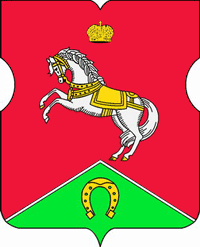 СОВЕТ ДЕПУТАТОВмуниципального округаКОНЬКОВОРЕШЕНИЕ                    22.03.2022           	3/13         _________________№___________________В соответствии с Регламентом Совета депутатов муниципального округа Коньково Советом депутатов принято решение:1. Утвердить план заседаний Совета депутатов муниципального округа Коньково на 2 квартал 2022 года (приложение).2. Опубликовать настоящее решение в бюллетене «Московский муниципальный вестник», разместить на сайте органов местного самоуправления муниципального округа Коньково www.konkovo-moscow.ru.3. Контроль за исполнением настоящего решения возложить на главу муниципального округа Коньково Малахова С.В.Глава муниципального округа Коньково                                           С.В. МалаховПриложение к решению Совета депутатов муниципального округа Коньковоот «22» марта 2022 года № 3/13ПЛАНзаседаний Совета депутатов муниципального округа Коньковона 2 квартал 2022 года по адресу: ул. Островитянова, дом 36, кабинет № 4.Время заседаний: 16.30  Об утверждении плана заседаний Совета депутатов муниципального округа Коньково на 2 квартал 2022 года№п/пМесяц проведения заседанийПовестка дня1.Апрель 26О проекте решения Совета депутатов муниципального округа Коньково «Об исполнении бюджета муниципального округа Коньково за 2021 год»Об отчете главы муниципального округа Коньково о  деятельности органов местного самоуправления муниципального округа Коньково за 2021 год2.Май24Об исполнении бюджета муниципального округа Коньково за 2021 годО заслушивании информации руководителя государственного бюджетного учреждения ЦСМ «Коньково» о работе учреждения в 2021 годуРазное.3.Июнь21О размере поощрения депутатов Совета депутатов муниципального округа Коньково за 2 квартал 2022 года.Об утверждении графика приёма жителей района депутатами Совета депутатов на 3 квартал 2022 годаОб утверждении плана заседаний Совета депутатов на 3 квартал 2022 годаРазное.